Понедельник18 мая  2020 годОбразовательная область:  “Познавательное развитие»(Мир природы, мир человека)Тема: Весна (итоговое занятие).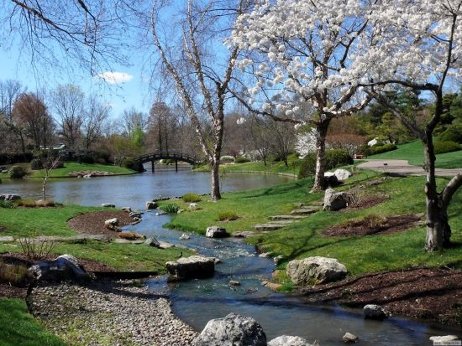 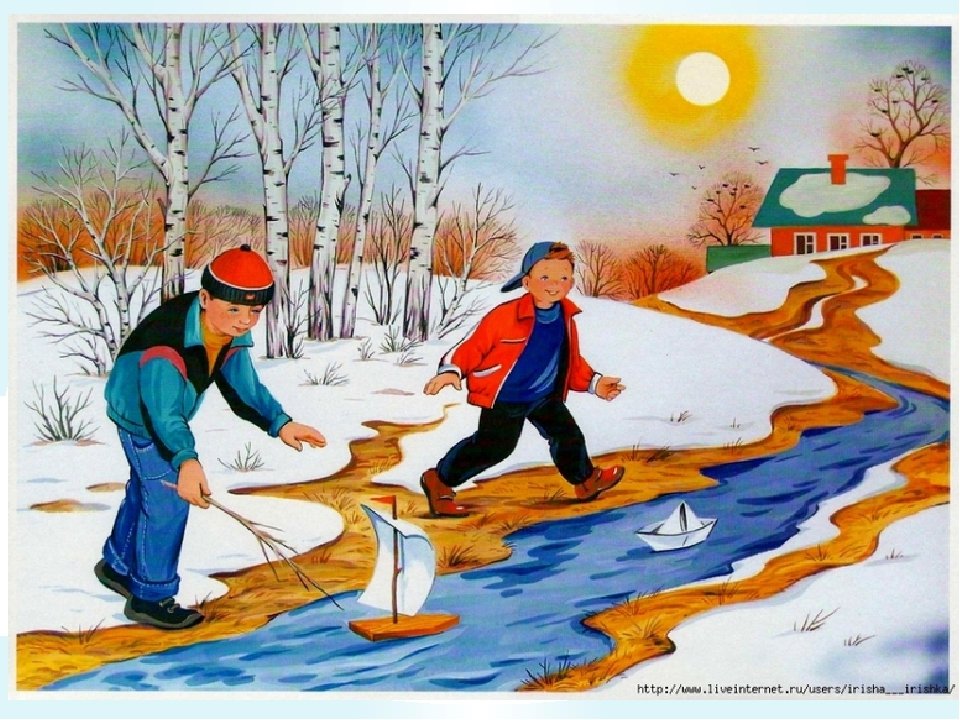 Закрепить накопленные детьми представления о весне.Рассмотреть картинки и рассказать, что на них изображено. Образовательная область:  физическое развитие.(ознакомиться со страничкой инструктора по физическому развитию)Образовательная область: художественно-эстетическое развитие.ИзоТема: «Рисуем красивые цветы»рисовать цветы разными приемами: примакиванием в разных направлениях, рисованием круглых и овальных форм; развивать наблюдательность, умение воспринимать красоту окружающего мира; закреплять умение рисовать всем ворсом и концом кисти; 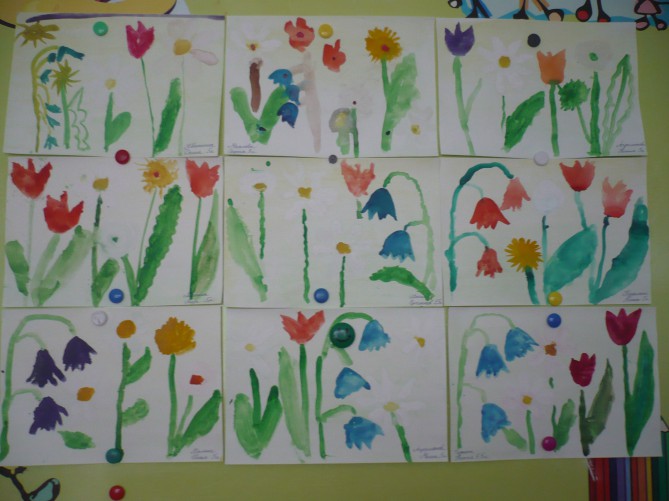 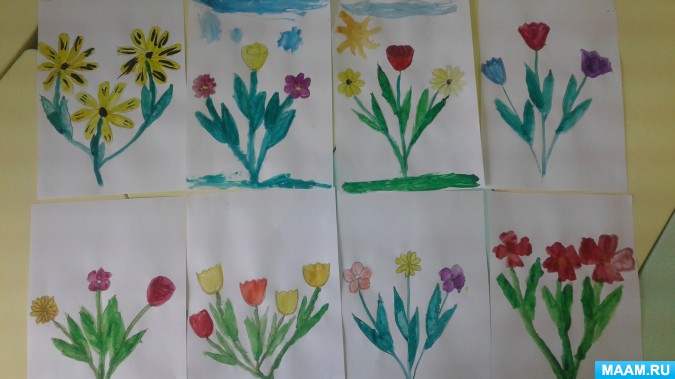 ВТОРНИК19 мая 2020 годОбразовательная область:  художественно-эстетическое развитиеМУЗЫКА(Ознакомится со страничкой музыкального руководителя) СРЕДА20 мая 2020 год.Образовательная область:  познавательное развитие.Формирование элементарных математических представлений.Тема: «Повторение»-Закрепить знания цифр в пределах 5,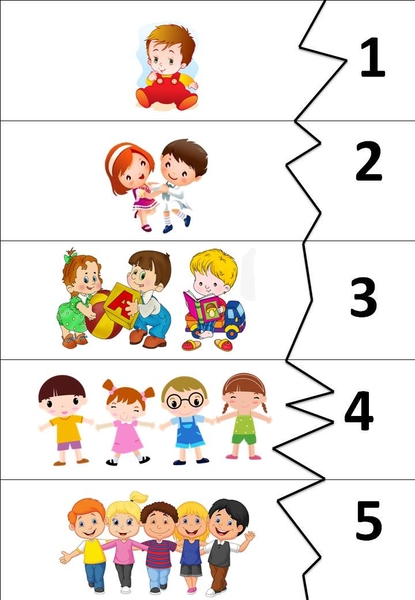 -Раскрыть понятия «быстро», «медленно»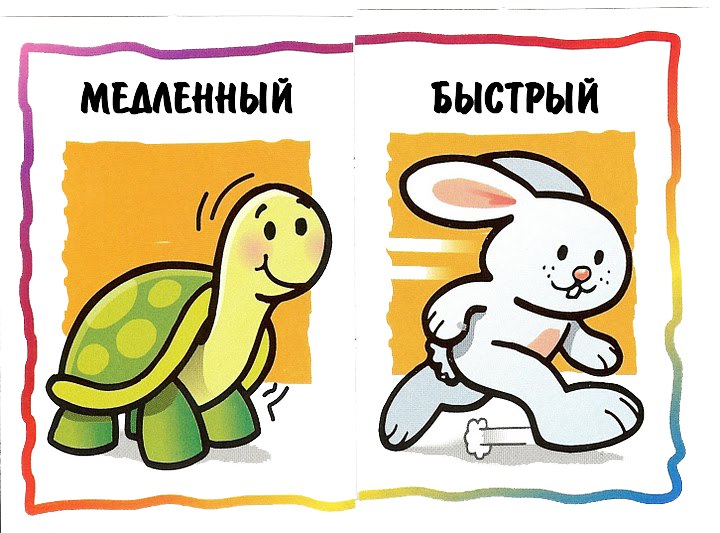 Образовательная область:  физическое развитие.(ознакомиться со страничкой инструктора по физическому развитию)ЧЕТВЕРГ
21 мая 2020 годОбразовательная область:  художественно-эстетическое развитиеМУЗЫКА(Ознакомится со страничкой музыкального руководителя) Образовательная область:  художественно-эстетическое развитиеРИСОВАНИЕТема: «Украшаем краской крылья бабочек»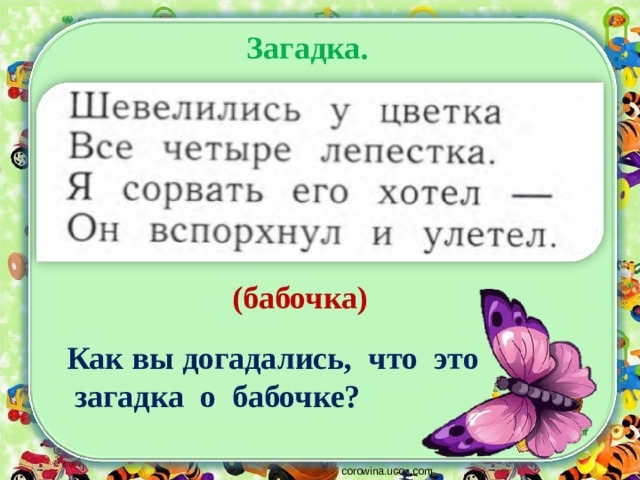 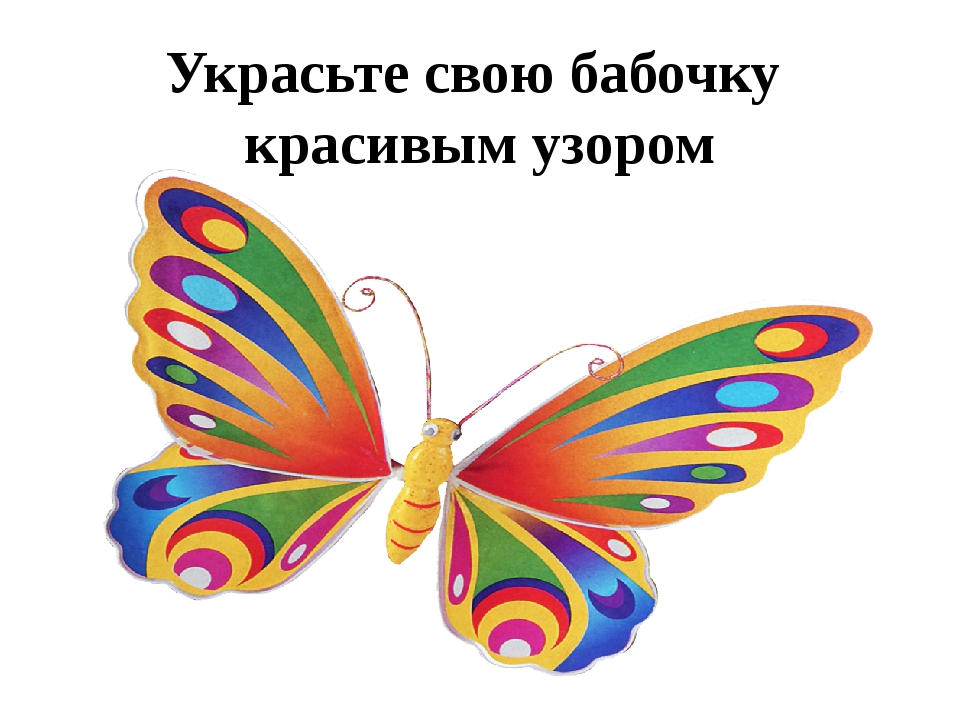 ПЯТНИЦА
22 мая 2020 годОбразовательная область:  речевое развитиеРАЗВИТИЕ РЕЧИТема: Звуковая культура речи. Звуки [р]-[р’]»Отгадайте загадкуДлинный коготь, острый клык, Лютый нрав и грозный рык…Лишь чуть -чуть совсем немножко,Схож с домашней, рыжей, кошкой.Он огромен и усат,Мех роскошный полосат.С ним на воле не до игр.Что за хищник, это? (тигр) А как тигр рычит?  р-р-р-р-р-р-р-р И даже в слове «тигр» есть песенка.  У тигра есть маленький сыночек. Как мы его назовем?   Правильно тигренок.И рычит он не так сердито и громко, как взрослый тигр, а мягко и потише: во так р`-р`- р`-р`-р`-р`. Давайте попробуем спеть песенку тигренка. проговаривать первые слоги и договаривать последний слогРа-ра-ра- начинается иг…(ра)Ри-ри-ри- ты на тигра посмот…(ри)Ру-ру-ру- будем мы играть в иг…(ру)Ре-ре-ре- тигр не прячется в но…(ре)Русская народнуая  потешка, в которой есть и песенки тигра, и песенки тигренка (прочитать в медленном темпе потешку «Ой, ребята, та-ра-ра» акцентировать внимание на звуках р и р`) Ой, ребята, та-ра-ра!
На горе стоит гора,
А на той горе дубок,
А на дубе воронок.
Ворон в красных сапогах,
В позолоченных серьгах.
Чёрный ворон на дубу,
Он играет во трубу,
Труба точеная,
Позолоченная,
Труба ладная,
Песня складная!Физкультминутка. Ой, ребята, та-ра-ра (хлопают в ладоши)  На норе стоит гора, (имитировать движение руками) А на той горе дубок (скрестить пальцы и поднять руки над головой)А на дубе воронок (показывают длинный нос)Ворон в красных сапогах (наклоны с имитационными движениями)В позолоченных серьгах (массируют мочки уха)Сидит ворон на дубу (приседают)И играет во трубу (имитация движения)
Рассмотреть картинку.Проговорить слова, выделяя звук (Р)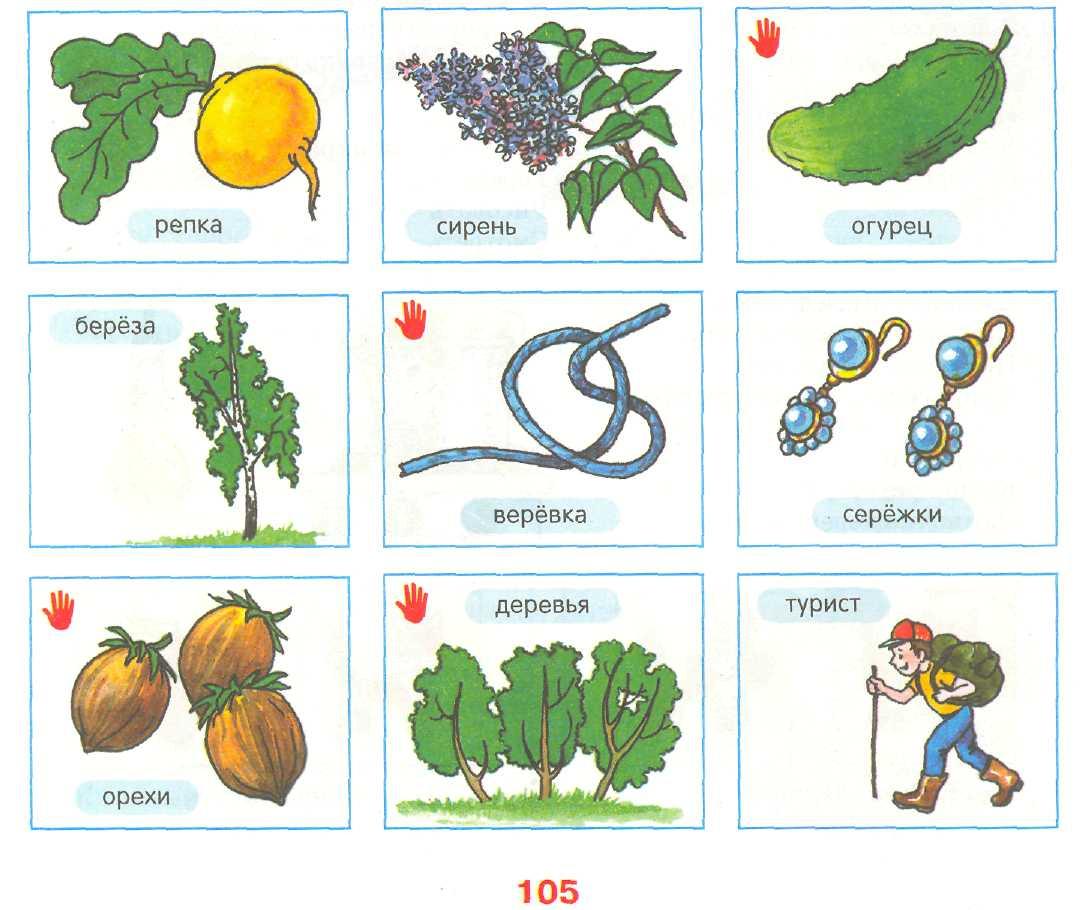 Образовательная область:  физическое развитие.(ознакомиться со страничкой инструктора по физическому развитию) 